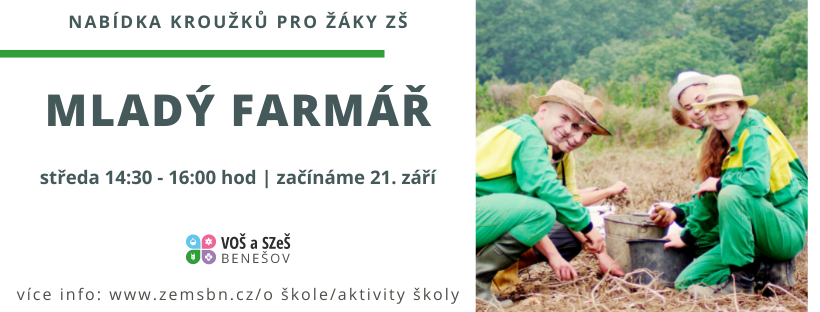 Termín konání:1 x týdně 2 vyučovací hodiny, začínáme ve středu 21. 9. 2022Čas konání: středa 14:30 – 16:00Místo konání:Areál VOŠ a SZeŠ Benešov a areál praktického vyučování VOŠ a SZeŠ Benešov, Pomněnice u Benešova (nutno zajistit vlastní dopravu)Lektoři:Miloslav Humhal, DiS.Pro koho je kroužek určený:žáci 2. stupně ZŠkroužek je pro účastníky ZDARMAMinimální počet pro konání kroužku je 5 žáků, maximální počet je 15 žáků.Na co se můžete těšit?Nácvik chovu hospodářských zvířat (poznávání jednotlivých částí těla hospodářských zvířat, chov drobných hospodářských zvířat a drůbeže)Určování a praktické poznávání nejznámějších škůdců a plevelů na zemědělských plodinách (sledování stavu zemědělských plodin, fáze růstu, určování škůdců a plevelů)Včelařství (získání znalostí a dovedností z oblasti včelařství, historie včelařství, seznámení s pomůckami potřebnými pro práci včelaře, zajímavosti ze světa včel)Zemědělská mechanizace (seznámení s technikou určenou k pěstování, ošetřování či sklizni plodin, stroji a technickým zařízením určeným k chovu zvířat, poznávání součástí strojů, oprava a údržba strojů, jízda traktorem)Exkurze do zemědělského podnikuPřihlášení na kroužek:  Přihláška ke stažení: Prihlaska - krouzek Mlady farmar 2022.pdfV případě zájmů nás kontaktujte emailem nebo telefonicky.Email: m.brozova@zemsbn.czTelefon: Ing. Brožová – 737 145 040Přihlášení: nejlépe do 15. 9. 2022, možnost dohlásit se i po tomto datu